BOGOSLUŽNA OBLAČILA  Prvi del zapisanega je povzet po zapisu Andreja Vovčina. Bogoslužna oblačila imajo svoj globoki simbolični pomen. Na Vzhodu in Zahodu so se oblikovala med pozno antiko in 12. stoletjem, postopoma je namreč Cerkev razumela, da se za bogoslužje ne morejo uporabljati delovna ali vojaška oblačila, saj se mora tudi na zunaj duhovnik pokazati kot posrednik med Božjim in človeškim. Oblačenje spada k pripravi na mašo, od kakovosti katere je v dobršni meri tudi odvisno, kako zbrano in pobožno ter kakovostno bo duhovnik maševal, kakor je lepo opozoril npr. sv. Karel Boromejski. Bogoslužna obleka, ki si jo nadenemo, simbolično predstavlja to, da si duhovnik obleče Kristusa (prim. Gal 3,27). Tudi preko svojega telesa mora duhovnik sporočiti nekaj pomembnega, ljudem in sebi: bil je postavljen pred Boga, da bi opravljal svojo službo. Ali nas ne skrbi, kako se bomo predstavili, kadar smo pred drugimi ljudmi, ki so pomembnejši od nas? Mar za službo Bogu tega ne bomo storili? Kot pravi zgoraj omenjeni Pavlov citat, pomenijo bogoslužne obleke, ki si jih nadene, to, da je postal nova stvar, da je poklican k temu, da vrši neko vzvišeno in božansko dejanje, ki tudi sicer v življenju od njega zahteva, da živi sveto, v skladu z vrlinami, ki jih simbolno predstavljajo posamezna oblačila, ki si jih nadene. Hoditi za Kristusom ni lahko. Kristjan, še zlasti duhovnik, redovnik ali redovnica, pa je še bolj poklican k temu, saj ima v tem oziru še veliko, odgovornejšo nalogo. Obleči si Kristusa pomeni z njim tudi trpeti in potrpeti. Če imamo nekoga radi, nam to ne bi smelo biti težko. Kaj pomenijo mašna oblačila in kako jih nosi duhovnik?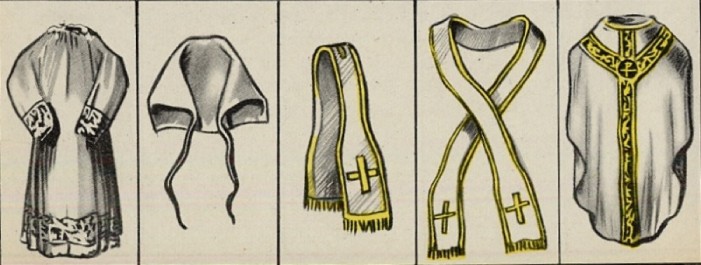 Oglavnica ali amíkUporablja se vse redkeje, saj so sedaj albe narejene tako, da se prilegajo vratu in se uporaba amikta zdi nepotrebna. A tudi nova navodila pravijo, da je to oblačilo treba uporabljati zato, da se pokrije vsakdanja obleka, pa četudi bi to bila t. i. “kolar” srajca ali clergyman, saj naj bi to pravzaprav bila duhovnikova vsakdanja obleka. Amikt izhaja iz glagola “amicire”, “postaviti nad”. Navadno je to pravokotni ali kvadratni kos blaga, z všitim križem, iz katerega ob koncih izhajata dve vrvici. Glede na to, da se ga zaveže, so kot osnovno simbologijo večkrat pojmovali nujnost duhovnika, da brzda svoj jezik oz. da štedi z besedami. Duhovnika naj bi tako, kot je spominjal Amalarij iz Metza, spodbujal k molčečnosti, saj: “Amictus est castigatio vocis” (“Amikt je brzdanje glasu”). Osnovna simbologija je Božje varstvo proti zlim silam, šlem, ki ga omenja apostol Pavel, kakor se tudi glasi molitev ob nadevanju amikta po izrednem (“tridentinskem”) mašnem obredu: “Nadeni mi, Gospod, na glavo šlem rešenja, da bi se lahko zoperstavil hudičevim napadom”. Prav zato se to oblačilo najprej za nekaj časa položi vrh glave, poljubi všiti križ, potem pa spusti prek vratu na rame in šele nato pričvrsti okrog vratu ter prekriža na prsih. Najbolj verjetno je, da ta kos oblačila izhaja iz rimskega “amictusa”, ki je pokrival glavo rimskih duhovnikov ob daritvah bogovom, ali pa iz “sudariuma”, ki so ga uporabljali pri vsakdanjem delu za brisanje potu. Danes amikt ne predstavlja več pravega liturgičnega oblačila, temveč le še neko dopolnilo k albi, če ta ne pokriva povsem spodnje obleke.AlbaDolgo belo oblačilo, albus namreč v latinščini pomeni bel. Na koncu rokavov in pri gležnjih je lahko tudi okrašena s čipkami ali drugim okrasjem. Pomeni oblačilo, ki ga nosijo tisti, ki sledijo Božjemu Jagnjetu, potem ko so svoja oblačila oprali v njegovi krvi, ki očiščuje in napravlja ljudi znotraj snežno bele. Lahko bi temu oblačilu rekli tudi krstna obleka, prav iz tega razloga pa bi bilo prav, da bi si ga nadeli vsi tisti laični sodelavci, ki duhovniku pomagajo pri bogoslužju v moči svojega krstnega duhovništva - strežniki, pobiralci miloščine, delivci obhajila, bralci... Pas ali cingulum To je pas, ki se uporablja za opasovanje in pričvrstitev albe, da se v pasu prilega telesu in je morda etruščanskega izvora. Gre pravzaprav, v večini primerov, za neke vrste dragoceno vrv, ki ima na vsakem od obeh koncev cof, iz katerega visijo okrasne nitke, sicer pa je lahko tudi kake 3 cm širok pas iz blaga. Cingulum je danes večinoma bele barve, je pa sicer v uporabi tudi v ostalih bogoslužnih barvah. Uporabljali so ga v vsakdanjem življenju Rimljani, zato so ga tudi prevzeli že v antični Cerkvi. Simboliziral naj bi ohranjanje razumnosti, sicer pa je to najprimernejši simbol za označevanje potrebne zdržnosti duhovnika. Poglejmo nekoliko prvi možni pomen, saj nas že Kristus sam opozarja ne le na primerno obnašanje, temveč toliko bolj k vlremu mišljenju, zato je treba v prvi vrsti paziti na ohranjanje čistih misli, zatorej cingulum postane veliko več od le fizičnega orodja, kakor so ga, žal začeli pojmovati v pokoncilski Cerkvi in je to razvidno tudi iz najnovejših navodil, kolikor je to bolj “mentalni” pripomoček. Uporaba cinguluma tako duhovnika opominja na to, kako mora stalno skrbeti za “čistost srca”, da bi takšno potem bilo tudi njegovo življenje. Kot smo rekli, danes mnogi cingulum označujejo kot nepotreben pripomoček, ker naj bi bil njegov pomen zgolj simbolične narave, a se je treba še kako jasno zavedati, kako je človek ne samo simbolično bitje, in torej simboli nanj še kako vplivajo, ampak se je treba zavedati tudi tega, kako je človek vizualno bitje in kako zelo vpliva nanj vse tisto, kar vidi in kako vse to ponotranjimo. Najbrž ni treba posebej opozarjati na to, kako se nam zdijo že na prvi pogled kar malo čudni in ne preveč “trezni” (v smislu presoje) tisti duhovniki, ki si svoje albe ne opasajo in jim le-ta vihra naokrog kot bi imeli oblečen kak žakelj. Pas je namreč imel svoj simbolni pomen že v zelo starih časih, ko tako ali tako niso poznali obleke, ki bi se prilegala telesu. Govorimo o Sumercih, Egipčanih, potem pa seveda tudi o Grkih in Rimljanih. Simbolični pomen varovanja je seveda pas imel bolj pri ženskah, medtem ko je bil pri moških pomen bolj praktičen, vsekakor pa je spadalo k “bontonu”, da je nekdo imel opasano obleko, sicer so ga imeli za “vulgarneža”. V krščanskem svetu je ena od prvih religioznih uporab pasu omenjena v benediktinskem redovnem pravilu, po katerem naj si pasu ne bi menihi odstranili niti takrat, ko gredo spat. V skladu s kasnejšim razvojem oblačil, je tudi cingulum pridobival na dragocenosti, ki je bila morda včasih zares pretirana. Danes bi kazalo najti neko uravnoteženost med dragocenostjo in preprostostjo, vsekakor pa ne gre cinguluma opuščati.Mašni plaščNajprej se je treba pri tem najbolj vidnem in prepoznavnem bogoslužnem oblačilu zaustaviti ob imenu. Mašni plašč je zelo posrečeno slovensko poimenovanje za to oblačilo, saj pove, da je to tipično oblačilo, ki se ga uporablja za obhajanje mašne daritve. To oblačilo je, kakor nam povedo navodila, obvezno ali lastno pri tej daritvi in se ga lahko opusti samo v izrednih primerih, kakršen je recimo maša v naravi, ki sama tudi predstavlja izredni primer. Najpogostejša tujka, ki se jo uporablja za poimenovanje, je “kazula”, ki seveda izhaja iz latinščine, pomeni pa majhno hišo, saj je to v antiki bilo zelo splošno razširjeno zgornje oblačilo, ki je ščitilo pred mrazom. Mašni plašč vselej pomeni to, da si duhovnik “obleče Kristusa”, saj v njegovi osebi (“in persona Christi capitis”) daruje sveto mašno daritev, Očetu prijetno žrtev v odpuščanje naših grehov in v spravo z njim. Posebej pomenljivo bogoslužno in simbolično dejanje je tedaj, ko novoposvečenega duhovnika prvič oblečejo v mašni plašč in tako sporočajo, da je odslej Gospodov. V Italiji sicer ločujejo, tudi v poimenovanju, med dvema vrstama mašnih plaščev – eden je kazula, drugemu pravijo “pianeta” (v ženskem spolu, ker sicer to pomeni planet). Pianeta naj bi bil tisti plašč, ki ga pri nas označujemo za “baročnega”, ki je torej manjši od kazule in ne pokriva rok mašnika, a je to poimenovanje precej umetnega nastanka, saj gre za sinonim. Dve različni besedi se je začelo uporabljati zlasti po 2. vatikanskem cerkvenem zboru, da bi razlikovali med plaščem, ki ima bolj antično in srednjeveško obliko – kazula, ter plaščem, ki naj bi bil zlasti posttridentinski (kot se rado in pogosto zgodi, je najlažje zadevo posplošiti, vendar ta sodba ne vzdrži resne zgodovinske presoje), in se ga je uporabljalo vse do koncilske bogoslužne reforme, od tedaj naprej pa številne, tudi zelo dragocene, tovrstne plašče najdemo v ropotarnicah cerkva in župnišč, namesto njih pa se raje uporablja zelo cenene kazule, velikokrat narejene v brk vsem navodilom, saj so iz umetnih materialov, če pa so že iz naravnih, potem so vsekakor to zelo cenene zadeve. BARVE OBLAČIL PRI RAZLIČNIH MAŠAHVsaka barva mašnih oblačil ima svoj pomen. 
 

. CILJISpoznajo pomen bogoslužnih oblačil  Izvejo kakšne barve oblačil nosijo duhovniki ob določenem času RDEČA BARVA barva ljubezni, mučeništva in trpljenjaRdeča mašna oblačila nosijo duhovniki na praznike vseh mučencev. Rdeča barvo nosijo tudi na cvetno nedeljo, pri obredih na veliki petek (takrat ni svete maše) in na binkoštno nedeljo - praznik, ko so učenci in Mati Božja prejeli Svetega Duha. Tudi za birmo, če je mogoče, so birmovalec in duhovniki somaševalci oblečeni rdeče, razen v velikonočnem času je bela, ker imajo velikonočne nedelje prednost pred vsemi praznovanji in prazniki. 

Na godove apostolov je vedno rdeča barva mašnega plašča in štole, razen na sv. Janeza, 27.12., je bela, ker on edini ni pretrpel mučeniške smrti. 

BELA BARVAZa največje praznike, Jezusove, Marijine, svetniške, na godove svetnikov, v božičnem in velikonočnem času, ob slovesnih priložnostih - krst, prvo obhajilo, poroka. 
ZELENA BARVA barva upanja in rastiZelena mašna oblačila uporabljamo duhovniki v času med letom - od ponedeljka po nedelji Jezusovega krsta (to je nedelja po svetih treh kraljih, takrat se konča božični čas, božične pesmi in jaslice pa ohranimo do svečnice) - do pustnega torka in potem spet od tedna po binkoštih do adventa. Ob delavnikih jo nosimo, kadar ni posebnega svetniškega godu ali god ni obvezen; če ga izberemo, vzamemo belo ali za mučenca rdečo.VIJOLIČNA BARVA- barva spokornosti in pripravljenosti za kesanje in poboljšanje Uporabljamo jo v adventnem in postnem času, pri pogrebnih sv. mašah in drugih opravilih. Za pogrebe in sv. maše ob pogrebih lahko duhovnik uporablja črna liturgična oblačila, kot so bila nekoč (po izbiri - črna ali vijolična - sedaj že bolj prevladuje vijolična).